ESS Unit 10 Mass Movement					Name ____________________ Per. _____Navigate to the website:  https://ees.as.uky.edu/sites/default/files/elearning/module11swf.swfor Google:   ees uk mass movementRead and scroll the text to define mass movement:3 Examples:FORCES: driving force for mass movement is….FACTORS include: __________________________, ___________________________ , ________________________ and _______________________			   DRIVING AND REISITING FORCES: check each circle and place it in the correct side				CONTROLS- SLOPEGp represents: ____________________________________________________________  Gd represents: __________________________________________________________The boulder will roll downhill when the Gp has __________________________________________________________  and the Gd has _________________________________________________________________________				CONTROLS- SLOPE MATERIALSUnconsolidated materials such as __________________ are particularly prone to mass movement because they……________________________________________________________________________Strong crystalline rocks such as granite, gneiss and limestone are very strong and ___________________ to mass movementSketch a diagram of a tilted ‘dip slope’Fractures due to __________________________________________________ create zones of weakness.What is the benefit of plant roots and vegetation to mass movement?CONTROLS – WATER				CONTROLS – VEGATATIONVegetation and roots do 2 things: _________________________________ and _______________________________What are 3 ways that vegetation is removed that causes slope stability problems:1._________________________ 2. _______________________ 3. _______________________CONTROLS- TRIGGERS such as ______________________ and _________________________				FALLS:  What are talus slopes?  						     How do they form? 					 How steep are they?				SLIDES“S”     Slides occur in s_______.    A s_________ is type of slide commonly found in roadside  s___________ at a site of s_____________, poorly vegetated soil slopes.  FLOWS behave as a _______________________.  Examples are:				CREEP: moves at (fastest or slowest) speedsLabel each type of mass movement below as either  FALL, SLIDE, CREEP or FLOW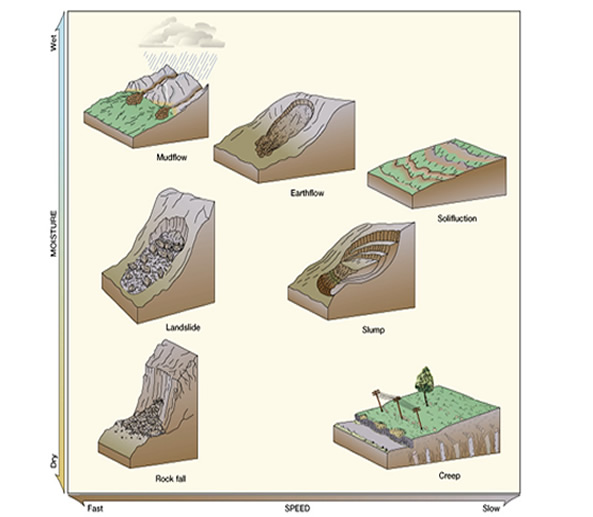    __________________		__________________		_________________		_______________			   Select one factor from each location to model  best and worst situation	Increases driving force or decreases (lowers) resistance forceCauses mass movementDecreases driving force or increases resistance force:Prevents mass movementsWater amountResultsDry SandDamp SandSaturated SandRainstormBEST / WORST SCENARIO3 IMPROVEMENTSRESULTSBEST combination of factors---Mass movementStable ---Mass movementstableWORST combination of factors---Mass movementstable